YOZGAT İLİ MERKEZ İLÇESİUYGULAMA İMAR PLANI PLANNOTLARINDAKİ 46. MADDENİN DEĞİŞİKLİĞİ İLE İLGİLİGEREKÇE ve AÇIKLAMA RAPORU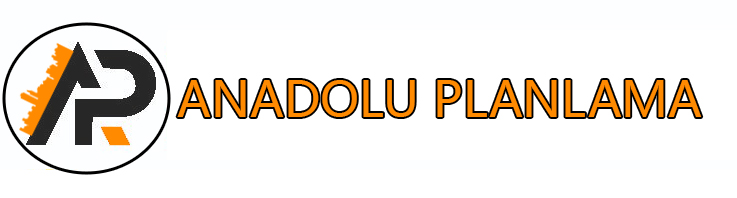 YOZGAT – 2023PLANLAMA ALANI:Yozgat İli Merkez İlçe Uygulama İmar Planı’nda belirtilen planlı alanlar sınırı içerisinde kalan tüm alanları kapsamaktadır. PLAN DEĞİŞİKLİĞİ KONUSU ve KARARIUygulama imar planı plan notlarında yer alan “Ticaret Alanları” başlığı altındaki:“46. Ticari amaçlı yapılar, bürolar, iş hanları, gazino, lokanta, çarşı, çok katlı mağaza, banka, otel, sinema, tiyatro, öğrenci yurdu, özel eğitim ve sağlık tesisleri ile idari yapılar yer alabilir. “T2” olarak kodlandırılan ticaret bölgesi ve konut altı ticaret alanlarında zemin kat ticaret olacaktır. Üst katlar ise konut kullanımında olabilir.” maddesi ile ilgili Yozgat Belediye Meclisinin 01.06.2023 tarih ve 97 sayılı kararında plan notu değişikliği yapılması önerilmiştir.Yapılan değişikliğe göre yeni plan notu ise şu şekildedir:“46. Ticaret amaçlı yapılar, bürolar, iş hanları, gazino, lokanta, çarşı, çok katlı mağaza, banka, otel, sinema, tiyatro, öğrenci yurdu, özel eğitim ve sağlık tesisleri ile idari yapıları yer alabilir. “T2” olarak belirtilen ticaret alanı ve konut-ticaret alanlarında zemin kat ticaret olabileceği ve/veya açığa çıkan bodrum katlarının ticaret yapıldığı durumda da zemin ile üst katlar konut olabilir. Ayrıca birden fazla bloğun yapıldığı “T2” olarak adlandırılan yerlerde ve/veya konut-ticaret alanlarında yola cephesi olmayan diğer blokların bodrum ve zemin katları dahil tüm katlar konut olarak yapılabilir.”PLAN NOTLARI46. Ticaret amaçlı yapılar, bürolar, iş hanları, gazino, lokanta, çarşı, çok katlı mağaza, banka, otel, sinema, tiyatro, öğrenci yurdu, özel eğitim ve sağlık tesisleri ile idari yapıları yer alabilir. “T2” olarak belirtilen ticaret alanı ve konut-ticaret alanlarında zemin kat ticaret olabileceği ve/veya açığa çıkan bodrum katlarının ticaret yapıldığı durumda da zemin ile üst katlar konut olabilir. Ayrıca birden fazla bloğun yapıldığı “T2” olarak adlandırılan yerlerde ve/veya konut-ticaret alanlarında yola cephesi olmayan diğer blokların bodrum ve zemin katları dahil tüm katlar konut olarak yapılabilir.   Dr. Semih Halil EMÜR			                                  Ayşegül İNCEŞehir ve Bölge Y. Plancısı					   Şehir ve Bölge Plancısı          (A Grubu)						         	(Müellif)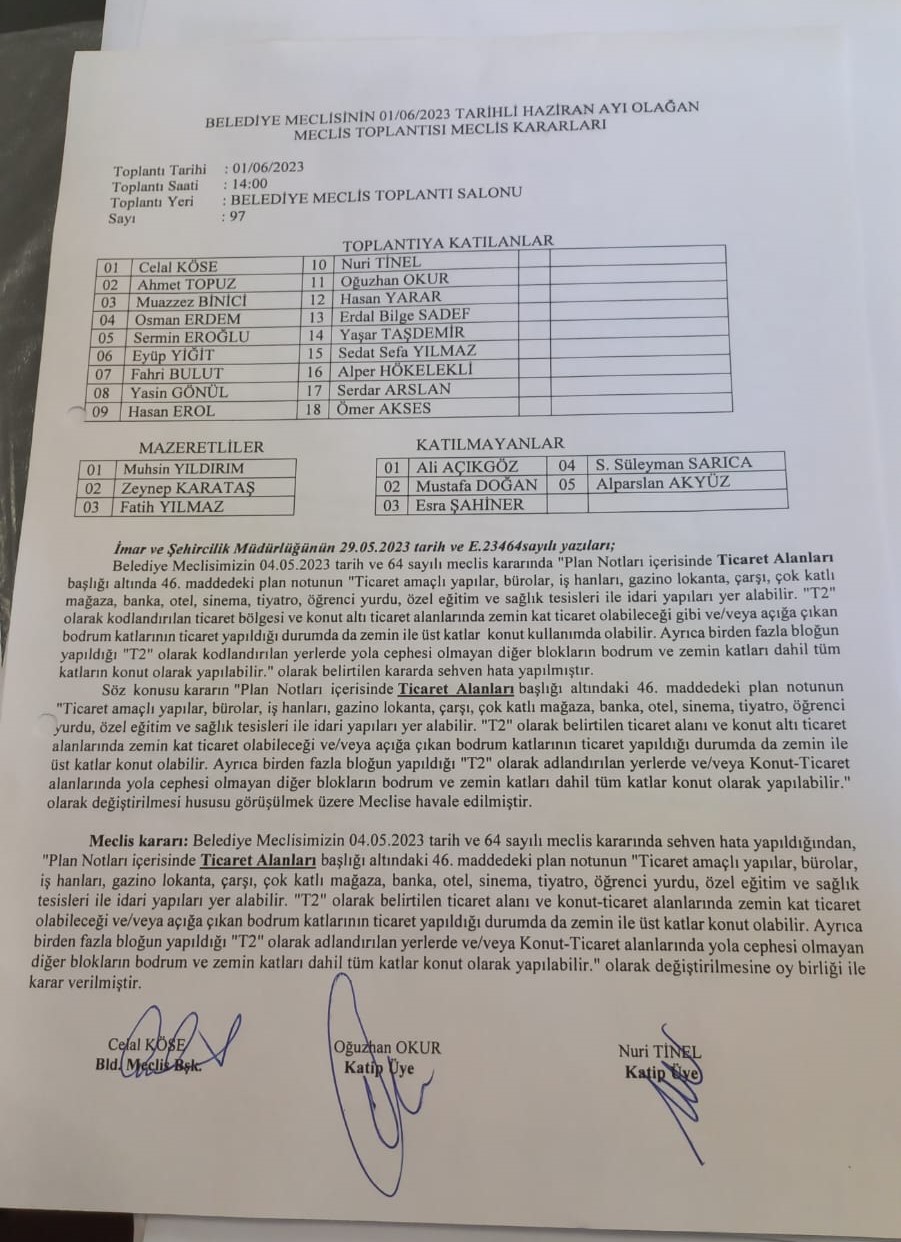 